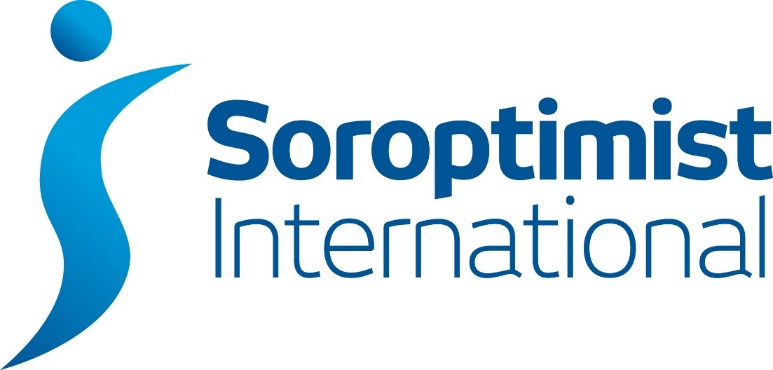                                London Chilternswww.sigbi.org/london-chilterns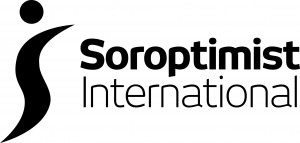 August 2021 Dear DiaryMonthly Bulletin from SI London Chilterns RegionPresident Helen Byrne’s Message for the Year is “Celebrate the Past, Create the future”Please keep on sending details of your events for us to share including any events you have planned for the 2021 Soroptimist International Centennial. Please email any entries for the next edition to: silondonchilterns@hotmail.com by Monday 30 August 2021 – please also send anything for the SILC website.SI St Albans & District www.sigbi.org/st-albansSat 7 Aug– 100 Years, 100 Laps – join us in celebrating 100 Years of Soroptimist International with 100 laps of the lake in Verulamium Park from 1.30pm please see the website for information  www.sigbi.org/st-albans/100-laps Email sistalbans@hotmail.com  or phone Jane on 07834345796SI Milton Keynes www.sigbi.org/milton-keynes Sat 11 – Sat 18 Sept – Arts, Crafts and Soroptimist History event to be 11-18 September in the Gallery at the Milton Keynes City Centre Church. It will include stalls to put our crafts on for sale, a section for an arts and history exhibition.  SI St Albans & District www.sigbi.org/st-albansMon 27 Sep – Zoom 7.30pm to 9pm Step up to COP26 – whilst stepping down Carbon Footprints www.sigbi.org/st-albans/cop26 The Club’s Planet Team are hosting a follow up on the Club's Sustainability Event in March. The speaker is Club Member and Carbon Literacy Trainer Linda Shall. You don't need to have attended the March session to enjoy this one. Booking information will be available soon – to register interest please Email sistalbans@hotmail.com  or phone Jane on 07834345796Soroptimist International Sat 2nd and Sun 3 Oct 5-9pm - 100th Anniversary of Soroptimist International www.100.soroptimistinternational.org/si100 Registration for the celebration is now open, and we encourage you to sign up as soon as possible to receive the greatest savings!Regular Registration: 16 July – 14 September, 2021 / $50.00 (about £36)Last Minute Registration: 15 September – 2 October, 2021 / $75.00 (about £54)SI London Chilterns www.sigbi.org/london-chilterns Sat 9 Oct – 9.30am to 1pm on Zoom – SI London Chilterns Region AGM/Conference Speaker: Dame Sarah Mullally, Bishop of London on Career and Gender. Dame Sarah will share her personal experience of rising to senior roles in two professions with the exact opposite gender mix – nursing she was England’s Chief Nursing Officer) and the Church of England.The Region will continue the Soroptimist International 100th Anniversary celebration by recognising the top #WhoIsShe Soroptimists not presented at the June meeting. There will be excellent speakers. Time will also be spent remembering our dear Member, Johanna Raffan MBE SIGBI President and Member of SI Thames Valley in our Region, who sadly died in June. More details will be available soon.SIGBI Conference www.sigbi.org/llandudno2021Fri 29 and Sat 30 Oct Online SIGBI Conference Llandudno Workshops from 12pm, Conference 1.30-6pm with speakers and a celebration of our 100th Anniversary. Book now – the price is per person:Early Bird Registration: until 16 August 2021 – £60Normal Registration:  17th August – 30 September 2021 – £70Late Registration: 1st October – 22 October 2021 – £80Workshop spaces are limited and are £5 to attend.It is planned that after Conference closes Club Members will continue celebrating the 100th Anniversary of Soroptimist International SI Hertford and District  www.sigbi.org/hertford-and-districtSat 20 Nov - new date for the 65th Anniversary Celebrations. The Club would love you to join them. More details later.SI Thames Valley www.sigbi.org/thames-valley Sun 21 Nov – 30th (Now 31st) Anniversary Charter Lunch. Please come and pay tribute to the life of one of our founders, Johanna Raffan, who sadly died in June this year. We send our sincere thanks to all those who sent such kind letters and cards to us.Johanna gave so much to Soroptimism and we will be delighted if you will join us to celebrate her life and achievements.Venue-: The River and Rowing Museum, Henley, OXON  RG9 1BFDate -:  21st November 2021 12.30 for 1pmCost-: £50 to include a welcome drink, a meal, a toast and a small donation to club charitiesEnquiries to -:   sithamesvalleysecretary@gmail.com Looking further ahead…..SI Slough, Windsor & Maidenhead www.sigbi.org/slough-windsor-and-maidenhead  Sat 26 - Sun 27 Mar 2022 - Diamond Anniversary Weekend There will be a celebratory lunch at Ditton Park Manor, Langley, on Sun 27 March.Soroptimist International Convention Dublin Thu 27 – Sun 29 July 2023 “Challenge the Future” sidublin2023.com Monthly Meeting Details of the Clubs in SI London Chilterns RegionNB Most Face to Face Meetings are suspended due to COVID-19 – please contact the Club directly to confirm any arrangementsSI Aylesbury & District, www.sigbi.org/aylesbury 1st Wednesday at 7pmCommunity Room at Tesco Extra, Broadfields Retail Park, Bicester Road, Aylesbury HP19 8BU.Chartered 14th June 1958SI Bedford, www.sigbi.org/bedford 3rd Monday at 7pmMeet at St Andrews Church Centre, Kimbolton Road, Bedford MK40 2PF. Chartered 6th October 1931.  SI Hertford & District, www.sigbi.org/hertford-and-district 1st and 3rd Monday, meet at 7.15, for 7.30pm start.At The Hertford Club, Lombard House, Bull Plain, Hertford SG14 1DT.  Chartered on 28th April 1956 SI High Wycombe & District www.sigbi.org/high-wycombe-and-district  1st Tuesday at 7pm Chartered on 1st January 1962At Brewers Fayre Papermill, London Road, Loudwater, High Wycombe HP10 9YL.  SI London Central and South West www.sigbi.org/london-central-and-southwest 2nd Tuesday at 7pm Chartered on 5th May 1927 & 27th July 1927Number 63 (Soroptimist) Ltd., 63 Bayswater Road, London W2 3PH. SI London Greater www.sigbi.org/london-greater 1st Thursday, meet at 6.30, for 7pm start.Number 63 (Soroptimist) Ltd., 63 Bayswater Road, London W2 3PH. Chartered on 14th February 1924SI Milton Keynes www.sigbi.org/milton-keynes 3rd Tuesdays 5.45pm MK SNAP, Walnut Tree MK7 7DE Contact sorptimistsmk@gmail.com SI Newbury & District www.sigbi.org/newbury-and-district 1st and 3rd Thursday [except August] at 7.30pmSt Georges Church Annex, Wash Common, Newbury RG14 6NU. Chartered on 1st January 1956SI Oxford & District www.sigbi.org/oxford-and-district 3rd Wednesday, meet at 6.30 for 7pm start.The Coach House, Quarry Road, Headington, Oxford OX3 8NU. Chartered on 1st January 1958SI Slough, Windsor & Maidenhead www.sigbi.org/slough-windsor-and-maidenhead  3rd Wednesday at 7pmFredrick’s Hotel, Shoppenhangers Road, Maidenhead SL6 2PZ. Chartered on 1st January 1961SI St Albans & District www.sigbi.org/st-albans2nd and 4th of most Mondays at 8pmChiswell Green United Reformed Church Hall, Watford Road, St Albans AL2 3HGemail: sistalbans@hotmail.com or Tel Jane: 0783 4345796. Chartered 1st January 1957SI Thames Valley www.sigbi.org/thames-valley 3rd Tuesday, meet at 7.30pm.Bourne End Library, Bourne End, Buckinghamshire SL8 5SX. Chartered on 31st March 1990Dates of Region Meetings/Conferences 2021/22Sat 9 Oct 2021 - Zoom – 9.30am to 1pm SILC Region AGM/ConferenceSat 11 Dec – Zoom – SILC Region Conference - Human Rights DaySat 5 or 12 Mar 2022 TBD – Face-to-Face – London - SILC Region Conference – International Women’s Day Sat 11 Jun 2022 TBD – Face-to-Face – SILC Region Conference Hosted by SI Slough Windsor and Maidenhead Club Sat 8 Oct 2022 – Zoom - SILC Region AGM/ConferenceThe programme and back-issues of Dear Diary are available on the Region website www.sigbi.org/london-chilterns/programme/